What is an Analytic Research Paper?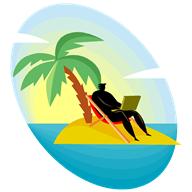 An analytic research paper highlights a particular issue or problem.  The paper focuses on analysis of the issue and its solutions.  You want the reader to believe the posture of the writer is that of a neutral observer more than an advocate for a particular position.  Word choice and sentence structure are essential if you want to accomplish this. The success of the paper is based on how completely and clearly the writer has identified the key aspects of the issue and the significance to the field to which they relate.Your analytic paper is about a controversial issue in the Opposing Viewpoints database which is located in the North Dakota State Library website. Requirements:The paper is written in third person point-of-view.The paper must include complete and factual information about each of these three elements:  Legal Aspects, Professional Ethics, and Moral Arguments For and Against.Each of these elements is supported by at least three credible sources of information.  Two must be from the Opposing Viewpoint database.A Works Cited page is included at the end and contains each of these sources, documented in MLA style.The paper also contains a title page that includes the following:  the title, the author’s name, the class name (Sophomore English), and the date.  This should be centered within the paper.The paper is typed, double-spaced, Comic Sans MS font (12pt.); it is 3-5 pages in length, not counting the Works Cited page or the title page.  The title page is not numbered, but the rest of the pages, along with your last name before the number, should be. This is similar to what we did last year. The paper is written at grade level (use the Readability Test).I would recommend using my website as a resource for additional hints on how to properly prepare your paper and cite sources.  If you have questions or concerns, please see me.